Soochen Low“The Queen of Clearing Blocks to Joyful Living”www.happypositivesuccessful.com SPEAKER INTRO AND TALK SUMMARY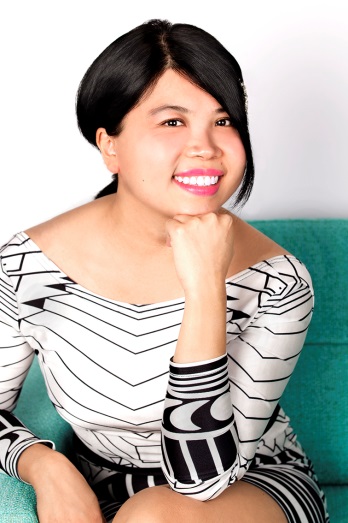  Title: Yes, You Can! Yes, you are MORE than enough! ---For passionate, motivated, and spiritual women business owners who lack self-confidence in any area of their life and are ready to take action and learn the skills to unlock your BEST, 100% confident self by tapping into your JOY all the time and finally live the life of your dreams. SPECIAL GUEST: Soochen Low, Author of “Yes You Can! You are MORE than enough- How to unlock your BEST self, tap into your joy all the time and live the life of your dreams and creator of the Happy.Positive.Successful Formula. Do you want to be 100% confident and comfortable in your own skin all the time and be completely happy in yourself?  Do you wish to have an unstoppable attitude, block out the negativity and embrace who you truly are? Are you tired of being stopped by your critical or negative talk, like “Can you do this?” or “Are you enough?” Are you ready to learn the skills to be finally FREE of your self-doubts, insecurities, fears, worries and the constant feeling of being “Not Enough”? Join Soochen Low and learn how and why her proven 5 Step Happy.Positive.Successful Formula is your key to unlocking your BEST self-the Unlimited and Unstoppable you, the YOU that you love, trust and stand by all the time so that you can finally live the life of your dreams.  In this action packed session, you will learn:The Source of your self-doubts, insecurities, fears, worries and the constant feeling of being “Not Enough”.How to be 100% confident and comfortable in your own skin all the time and be completely happy in yourself.How and why the proven 5 Step H.P.S Formula is what you need to unlock your BEST you, so that you can finally live the life of your dreams. Yes! You can. Yes! You are MORE than enough. You do not have to live or put up with the constant feeling of being LESS and needing to be MORE. Your BEST you is in you. You just need to master the key of tapping into your joy all the time and UNLOCK the YOU that has been there all along. SOOCHEN LOW’S BIO FOR PRINTwww.happypositivesuccessful.com  Honoured as “one of the most popular teachers in Hujiang” and "a woman who is filled with love, dreams, courage and the spirit of adventure plus other qualities such as "positive, kind, energetic, responsible, love life, patient, optimistic, generous and warm-hearted, in less than 2 years of teaching her programs to Chinese audiences on Hujiang, the biggest Internet learning platform in China with an active base of 80 million, Soochen Low, Happy.Positive.Successful Joy Expert & Coach received over 30,000 red flowers or likes for her programs plus now has a 200,000 loyal fan base. International bestselling author, speaker and founder of the Happy.Positive.Successful Formula, Soochen is also fondly known as “The Queen of Clearing Blocks to Joyful Living” by all her fans and students. She has helped thousands of women business owners all over the world to unlock their BEST, 100% confident self by tapping into their joy ALL the time so that they can finally live the life of their dreams. With 15 years of experience working with amazing clients with similar worries and concerns and guiding them to achieve remarkable success, Soochen’s students are always blown away by how she is able to pinpoint the exact source of where and how their BEST self has been locked away where books, self-development courses, psychologists and counsellors failed to uncover. Her clients love her for her generosity and have remarkable things to say about the impact of Soochen's work on their lives. “An expert in her field and a fearless desire to help others, Soochen's message is uplifting and filled with hope. She has an authentic and relatable story and her delivery style is warm and engaging. You’ll come away with a renewed enthusiasm for taking responsibility for your own happiness, and for living a more conscious, empowered and successful life. I was inspired by just one woman living a happier, more successful life, you can create a ripple effect of change - particularly for mothers, who can have a significant positive impact on their children’s futures. My happiness is my responsibility; and every moment gives me the chance to change my life by simply deciding to change the way I think”“Now I know the sunshine is always on my side and the darkness is just temporary. This helps me to move forward and stay on track for what I need to do in my life. At the end of the day, a sunny, positive outlook gives me a vitality that raises me up from the lowest of spirits to giddy heights. I am very grateful that I found Soochen. It was a coincidence that has changed my life so much. With such a friend, mentor and champion in your corner, Soochen truly is the undisputed H.P.S Joy Expert who can help you to be happy.positive.successful all the time and live the life of your dreams- one that you truly love and enjoy what life throws at you.To receive Soochen’s FREE ‘Be and Love the BEST you Self-Assessment Tool” and complementary video series, subscribe today at www.happypositivesuccessful.com.INTRODUCING SOOCHEN LOW If you’re tired of always asking yourself “Can I do this, am I enough?” and feeling less than 100% confident and comfortable in your own skin all the time, then today is your chance to transform that forever! If you are ready to take action and learn the skills to unlock your BEST self by tapping into your joy ALL the time and live the life of your dreams, then you’re in for a real treat! Today, I am so excited to introduce to you Soochen Low, known by many as “The Queen of Clearing Blocks to Joyful Living” your personal Happy.Positive.Successful Joy Expert and Coach. She has helped thousands of passionate, motivated, and spiritual women business owners all over the world to unlock their BEST self so that they can live the life of the dreams by being happy.positive.successful ALL the time. In less than 2 years of teaching her programs, Soochen has taken her China audiences by storm on Hujiang, the biggest Internet learning platform in China with an active base of 80 million. Soochen has received over 30,000 red flowers or likes for her programs and has a 200,000 loyal fan base. She has received unanimous acclaim from thousands of her students dubbing her "one of the most popular teachers in Hujiang" and when one student was asked if she would recommend Soochen to people she knew, her answer was, "Yep, 'cause she is so generous, who doesn't love her?" International bestselling author, speaker and founder of the Happy.Positive.Successful Formula, Soochen is also fondly known as “The Queen of Clearing Blocks to Joyful Living” by all her fans and students.Other clients also say remarkable things about the impact of Soochen's work on their lives. One student says, “Now I know the sunshine is always on my side and the darkness is just temporary. This helps me to move forward and stay on track for what I need to do in my life. At the end of the day, a sunny, positive outlook gives me a vitality that raises me up from the lowest of spirits to giddy heights. I am very grateful that I found your classes Soochen. It was a coincidence that has changed my life so much. It is my great pleasure to be your student!"With such a friend, mentor and champion in your corner, Soochen truly is the undisputed H.P.S Joy Expert who can help you to be happy.positive.successful all the time and live the life of your dreams- one that you truly love and enjoy what life throws at you.  Welcome… Soochen LowSoochen Low, “The Queen of Clearing Blocks to Joyful Living” www.happypositivesuccessful.com   QUESTIONS FOR INTERVIEWSoochen, I’ve heard you referred to as “The Queen of Clearing Blocks to Joyful Living”. How did this title come about and can you explain a little bit more about it?What is the Happy.Positive.Successful Formula? 3 points from the H.P.S FormulaWho it’s for- passionate, motivated and spiritual women business owners, ready to take action and learn the skills to unlock their BEST, 100% confident self by tapping into their joy ALL the time and finally live the life of their dreamsLet’s talk about your background a little and how you became a Joy Expert. Soochen to talk about her dark times where her life hit rock bottom and discovered the H.P.S Formula to rebuild her life. She then helped thousands all over the world using the formula. How do women unlock their BEST self by tapping into their joy ALL the time?  Soochen to talk about the H.P.S Formula Blueprint. How the 7 elements work together to unlock someone from the lack of self-confidence, self-doubts, worries and to unlock their BEST self that has been in them all along. So how do women get started to learn the skills to unlock their BEST self?Soochen to talk about her 5 Step H.P.S Formula Are there mistakes/traps that people make that stops them from being happy.positive.successful all the time?Soochen to talk about the 7 traps that locks people into a life of unhappiness. I can see that your H.P.S Formula is a logical process designed to deliver positive and successful results. Do you have advice for those people who have trouble believing that this works and that it could be too good to be true?Soochen exposes 7 myths and shares the 7 truths.What can you offer to our listeners today who are eager to get started on unlocking their BEST confident self? Soochen shares her FREE “Be & Love the BEST you Self-Assessment Tool” with complementary video series. 